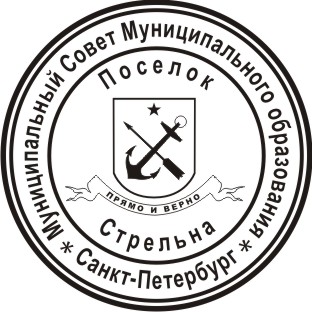 МЕСТНАЯ АДМИНИСТРАЦИЯМУНИЦИПАЛЬНОГО ОБРАЗОВАНИЯ ПОСЕЛОК СТРЕЛЬНАПОСТАНОВЛЕНИЕ О внесении изменений в ведомственные целевые программы на 2020 год  В соответствии с Положением «О бюджетном процессе в Муниципальном образовании поселок Стрельна», утвержденным решением Муниципального Совета Муниципального образования поселок Стрельна от 19.03.2015 №10ПОСТАНОВЛЯЮ:Внести изменения в ведомственную целевую программу «Благоустройство территории муниципального образования», утвержденную постановлением Местной администрации Муниципального образования поселок Стрельна от 24.10.2019 №103 с изменениями, внесенными постановлением Местной администрации Муниципального образования поселок Стрельна от 10.12.2019 №119, от 20.01.2020 №10, от 20.02.2020 №22, от 26.03.2020 № 33 (далее – ВЦП «Благоустройство»):В перечне программных мероприятий ВЦП ««Благоустройство территории муниципального образования»:  пункт 2 столбец 3 изложить в редакции: «4135,7»;подпункт 2.1 столбец 4 изложить в редакции: «2573,2», столбец 6 изложить в редакции: «3763,1»;подпункт 2.2 столбец 4 изложить в редакции: «75\30,5», столбец 6 изложить в редакции: «230,6»;подпункт 2.3.столбец 4 изложить в редакции: «2», столбец 6 изложить в редакции «60,0»;пункт 4 столбец 3 изложить в редакции: «1916»;подпункт 4.2. столбец 6 изложить в редакции: «1631,1»;подпункт 4.2.1 столбец 6 изложить в редакции: «767,8»;подпункт 4.2.4 столбец 6 изложить в редакции: «863,3».В Адресной программе выполнения работ по содержанию внутриквартальных территорий в части обеспечения ремонта покрытий, расположенных на внутриквартальных территориях, и проведения санитарных рубок (в том числе удаление аварийных, больных деревьев и кустарников) на территориях, не относящихся к территориям зеленых насаждений в соответствии с законом Санкт-Петербурга:пункт 1 столбец 4 изложить в редакции: «2573,2», столбец 5 изложить в редакции: «3763,1»;пункт 1.8 столбец 5 изложить в редакции: «165,2»;подпункт 1.11 столбец 4 изложить в редакции: «278,5»;Адресную программу дополнить подпунктом 1.12. следующего содержания: «столбец 2 изложить в редакции: «проезд вдоль д.22 по ул. Новые Заводы», столбец 3 изложить в редакции: «м2», столбец 4 изложить в редакции: «402,6», столбец 5 изложить в редакции: «636,3»».Адресную программу дополнить подпунктом 1.13. следующего содержания: «столбец 2» изложить в редакции: «Львовская ул., д.19 корп.2 (со стороны д. 21 по Львовской ул.)», столбец 3 изложить в редакции: «м2»,  столбец 4 изложить в редакции: «19», столбец 5 изложить в редакции: «58,8».пункт 2 столбец 4 изложить в редакции: «75\30,5», столбец 5 изложить в редакции: «230,6»;подпункт 2.1 столбец 4 изложить в редакции: «75\30,5», столбец 5 изложить в редакции: «230,6»;пункт 3 столбец 4 изложить в редакции: «2», столбец 5 изложить в редакции «60,0»;Адресную программу дополнить подпунктом 3.2. следующего содержания: «столбец 2 изложить в редакции: «проезд вдоль д.22 по ул. Новые Заводы», столбец 3 изложить в редакции: «условная единица», столбец 4 изложить в редакции: «1», столбец 5 изложить в редакции: «30,0»». В Адресной программе выполнения работ по размещению, содержанию, включая ремонт, ограждений декоративных, ограждений газонных, полусфер, надолбов, приствольных решеток, устройств для вертикального озеленения и цветочного оформления, навесов, беседок, уличной мебели, урн, элементов озеленения, информационных щитов и стендов, размещению планировочного устройства, за исключением велосипедных дорожек; размещению покрытий, в том числе предназначенных для кратковременного и длительного хранения индивидуального автотранспорта, на внутриквартальных территориях:пункт 2 столбец 5 изложить в редакции: «1631,1»;подпункт 2.1. столбец 5 изложить в редакции: «767,8»;подпункт 2.4. столбец 5 изложить в редакции «863,3».Настоящее постановление разместить на сайте официальном сайте Муниципального образования поселок Стрельна в информационно-телекоммуникационной сети «Интернет» в течение 10 календарных дней со дня его принятия.Контроль за исполнением настоящего постановления оставляю за собой.Настоящее постановление вступает в силу с момента его принятия.Глава местной администрации				И.А. Климачева24.04.2020поселок Стрельна№ 42